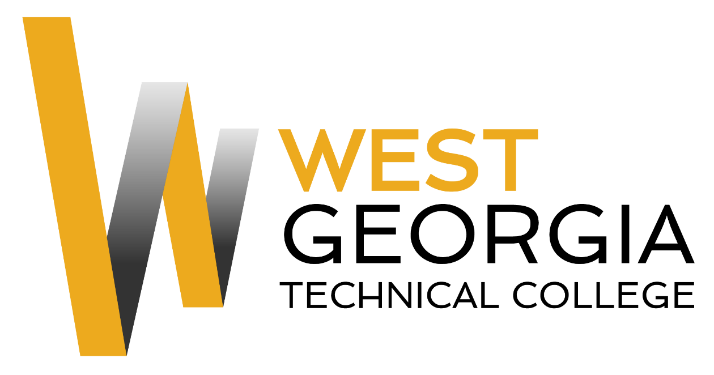 Job AnnouncementPosition:  		Federal Work Study/Student Worker  Location:  			Carroll Campus Department: 		MaintenanceReports to: 		Michael WarnerNature of Duties:   The Federal Work Study will assist maintenance personnel with various, general maintenance projects to include light construction, painting, mechanical work, medium size electrical work, changing light bulbs, light plumbing including restroom repair, equipment repair and use of power tools. Minimum Qualifications:  Be enrolled as a student at West Georgia Technical CollegeCompleted a FAFSA and be identified as being eligible for federal aidComplete a Federal Work-Study Employment Application available on-line at:                                  WGTC Job Center-Student EmploymentPreferred Qualifications:Familiarity with power toolsBasic knowledge of HVAC and sanitationSecurity experienceAbility to lift (up to 20lbs), bend and stoop on a regular basis Organizational skillsAbility to take and follow direction from supervisorAbility to break larger tasks into manageable smaller tasks;Salary/Benefits:   $10.00 per hour; no benefitsMethod of Application: Interested candidates must complete electronic application process at                 WGTC Job Center-Student Employment  Student Worker will be contacted by Supervisor for interviews.Employment Policy: The Technical College System of Georgia and West Georgia Technical College do not discriminate on the basis of race, color, creed, national or ethnic origin, gender, religion, disability, age, political affiliation or belief, disabled veteran, veteran of the Vietnam Era, or citizenship status (except in those special circumstances permitted or mandated by law) in educational programs, activities, admissions or employment. All applicants will be considered; however, only selected applicants may be interviewed.  Approval of employment does not constitute a contract.  Continued employment is contingent upon job performance and funding.